Antonucci et al., Supplementary Information Sample determinationIndividuals meeting criteria for CHR or ROD were recruited using internationally established diagnostic criteria (1). For these individuals, baseline sMRI and environmental information, as well as baseline and follow-up social and role functioning scores between the 6-month and 12-month points of the study (clinical data), were available. Notably, the total discovery sample comprised 92 CHR and 95 ROD. Compared with the CHR and ROD cohorts employed in the previous study from Koutsouleris et al. (1), our CHR sample is 24 individuals smaller, and the ROD sample is 25 individuals smaller, as they skipped the environmental assessment at baseline. Individuals from both discovery and replication samples were recruited across 7 sites in 5 countries: the Departments of Psychiatry of the Ludwig-Maximilian-University in Munich, Bavaria, Germany; University of Cologne in Cologne, North Rhineland–Westphalia, Germany; University of Turku, Turku, Finland; University of Basel, Basel, Switzerland; University of Udine, Udine, Italy; the Institute of Mental Health at University of Birmingham, Birmingham, England; and 4 recruitment hospitals associated with the University of Milan, Milan, Italy (Niguarda, Policlinico, San Paolo, and Villa San Benedetto Menni in Albese con Cassano). For the replication sample, individuals were collected also at the University of Bari Aldo Moro, Italy; at the University of Münster, Germany; and at the Heinrich-Heine-University of Düsseldorf, Germany. Participants were recruited between February 2014 and December 2018, and were followed up using a longitudinal study protocol reported elsewhere (1). All adult participants provided their written informed consent prior to study inclusion. Minor participants (younger than 18 years) provided written informed assent and their guardians, written informed consent. Two-sample t-tests, z-tests and chi-square tests were used to investigate potential across-sites demographic and clinical baseline differences in CHR and ROD. P values were group-wise FDR corrected (α=0.05). Results for discovery cohorts are reported in Table 1, while for the replication cohort they are reported in Supplementary Information, Table S1. Furthermore, we investigated the prevalence comparisons of DSM-IV-TR diagnoses in CHR and ROD with lower vs higher role functioning at baseline (T0) and at the T1 (9 months after baseline) follow- up examinations through X2. P values were group- and timepoint-wise FDR corrected (α=0.05). Results are reported in Table 3 (discovery samples) and Table S2 (replication samples).Environmental summary scores computationTo extract the 6 environmental summary scores, we used total scores from (i) Childhood Trauma Questionnaire (CTQ(2)), Bullying Scale for Adults (BS(3, 4)), and time windows scores (childhood, early adolescence, late adolescence and adulthood), from the Premorbid Adjustment Scale (PAS(5)). In order to get a reliable measure of individual environmental risk history, we took in account only events that occurred to individuals before the baseline examination. For each of these scores, we derived deviation from norm scores by standardizing raw scores to mean and standard deviation (SD) values of the healthy cohorts used to psychometrically validate, respectively, CTQ, PAS, and BS (2, 4, 5). All validation mean and SD distributions for CTQ, PAS and BS, as well as detailed references, are reported in Table S3.MRI preprocessing pipeline At each PRONIA site, all images were visually inspected, automatically defaced, and anonymized using an in-house Freesurfer-based script prior to data centralization. Then, the open-source CAT12 toolbox (version r1155; http://dbm.neuro.uni-jena.de/cat12/) was used to segment images into gray matter (GM), white matter (WM), and cerebrospinal fluid maps, and then to high-dimensionally register them to the stereotactic space of the Montreal Neurological Institute (MNI-152 space). The manual of the CAT12 toolbox (http://www.neuro.uni-jena.de/cat12/CAT12-Manual.pdf) details the processing steps ap- plied to the structural images, consisting of:A first denoising step, based on Spatially Adaptive Non-Local Means (SANLM) filtering (6); an Adaptive Maximum A Posteriori (AMAP) segmentation technique, which models local variations of intensity distributions as slowly varying spatial functions and thus achieves a homogeneous segmentation across cortical and subcortical structures (7);the 2nd denoising step, using Markov Random Field approach which incorporates spatial prior information of adjacent voxels into the segmentation estimation generated by AMAP(7); a Local Adaptive Segmentation (LAS) step, which adjusts the images for WM inhomogeneities and varying GM intensities caused by differing iron content in e.g. cortical and subcortical structures. The LAS step is carried out before the final AMAP segmentation; a partial volume segmentation algorithm that is capable of modeling tissues with intensities between GM and WM, as well as GM and cerebrospinal fluid (CSF) and is applied to the AMAP-generated tissue segments; a high-dimensional DARTEL registration of the image to a MNI-template generated from the MRI data of 555 healthy controls in the IXI database (http://www.braindevelopment.org). The registered GM images were multi- plied with the Jacobian determinants obtained during registration to produce GM volume (GMV) maps. Images were smoothed with 10 mm before entering the subsequent analysis steps. Finally, we employed generalization theory (8) to compute a between-site voxel reliability map (G coefficient map) by analyzing the GMV maps of the 6 travelling healthy control participants sent to each PRONIA scanner during the calibration study. This G coefficient map was used for reliability-based voxel masking in all our MRI-based machine learning analyses, and has already been employed in previous PRONIA studies (1). MRI sanity checksWe performed sanity checks through the Statistical Parametric Mapping (SPM12, https://www.fil.ion.ucl.ac.uk/spm/software/spm12/) toolbox in order to rule out any role functioning or site effects, as well as their interaction, on GMV maps. Indeed, in replication samples, three recruitment sites which were not represented in the discovery sample were included. We thus conducted SPM full factorial analyses on CHR and ROD separately, and transdiagnostically (i.e., CHR+ROD). In each analysis, two between-subjects factors were inserted:Lower vs. higher role functioning;Old vs. new replication sites. The seven sites in which both discovery and replication individuals were recruited (namely, Munich, Milan, Basel, Udine, Cologne, Birmingham, Turku) were labelled as “old” sites, while the three sites which entered the PRONIA consortium later, thus contributing only to replication recruitments (namely, Bari, Münster, Düsseldorf) were labelled as “new” sites.Total Intracranial Volume values (in mm3) were regressed out from each analysis. Results of this sanity check highlighted the absence of any main effect of role functioning, of site, as well as of their interaction, on GMV maps from only CHR individuals, only ROD individuals, and transdiagnostically (all results were p>0.05 Family Wise Error corrected, k=10). Machine learning pipelineTo allow for unbiased estimation of the model’s generalizability and prevent information leaking between subjects used for training the models and subjects used for validating decisions (9), we built a double cycle, nested cross-validation (CV) framework (1, 10) in which we mixed repeated k-fold CV (5 repetitions, 10 folds) at the inner CV level, and leave-site-out (LSO, 7 sites) at the outer CV level. That is, at the outer CV level, we iteratively held back every study site as validation sample, while the rest of the data entered the inner CV cycle, where cases were again iteratively assigned to training data and test site samples used to identify optimally predictive hyperparameter combinations. This was done in order to obtain a geographic validation of our predictions. As reported elsewhere (11, 12), nested CV induces a strict separation between training and test data. Specifically, parameter optimization is performed within the inner (CV1) cycle, and generalization error estimation is performed only from the outer (CV2) cycle. CV2 samples never visited the classification algorithms during the entire training process (9). In other words, all model training steps that use group-level statistical procedures (i.e. scaling and feature selection) occur only in the inner cycle (CV1) training data. The inner cycle test data are used to pick hyperparameter combinations that provide potentially good model generalization capacity. Finally, the outer cycle (CV2) data serve exclusively the purpose to measure the models’ potential generalizability to new, unseen data.Our NeuroMiner machine learning preprocessing pipeline for behavioral classifiers (i.e., clinical and environmental) consisted of the following steps:As many machine learning algorithms are sensitive to scale differences between features, we scaled each variable to a [-1, 1] range to remove these effects from each training sample matrix. The scaling parameters were then applied to the inner and outer CV cycles.Preprocessed data from every modality entered a greedy forward search wrapper (13) which allows identifying the most parsimonious subset of variables within the variable pool of every modality, thus providing maximum prognostic performance with the smallest amount of predictive features. More specifically, within every classifier, the wrapper algorithm used a Support Vector Machine model (SVM, (14)) to evaluate the predictive value of each variable within the modality, then extracted the most predictive variable and reiterated over the remaining variable pool to select the 2nd best performing variable, which was added to the first one. This process was re-iterated until the optimal variable subspace had been identified. We stopped the variable search when the top 80% of the variables had been extracted by the wrapper, thus allowing to identify a clinically applicable set of top-performing variables within every classifier for prediction purposes. Given the small number of features for both cognitive and environmental classifiers, their wrappers added single features up to the 80% of the total and then tested models. We ranked variables with the mean of training and test data performance, instead of using only the test data.Our NeuroMiner machine learning preprocessing pipeline for the structural MRI classifier consisted of the following steps:Reliable, site-corrected voxels were extracted from the inner CV training cases’ GMV maps at the 15%, 25% or 50% percentiles of the inter-site G coefficient map (TG), using the very same G coefficient map and following the very same procedure reported in a previous publication from our group (1). The dimensionality of the training cases’ thresholded grey matter volume (GMV) images was reduced by means of using Principal Component Analysis (PCA). To achieve a low generalization error (15), we trained PCA models with a restricted range of 15 to 25 Principal Components (PC) in the inner CVtraining data (see also (1, 16, 17)). The resulting PC scores were scaled to [-1, 1] and forwarded to a greedy forward search wrapper(13) which was set up as the one described in the preprocessing pipeline of behavioral classifier. However, in order to find more parsimonious solutions, this wrapper added the 10% of the features per round (instead of each feature per round, as done for clinical and environmental classifiers) up to the 80% of the total before testing models. For all unimodal classifiers (clinical, environmental, sMRI), in each variable evaluation step, the trained model was applied to the outer CV cycle (CV2) by preprocessing the best discriminative variables, and determining each validation individual’s outcome class (higher vs lower GF) through majority voting across all ensemble models. In other words, in each variable evaluation step in the CV1, the SVM algorithm modeled independently (i.e., for every unimodal classifier) linear relationships between features and classification labels (higher vs lower GF). In the linear kernel space, the SVM optimized a hyperplane that maximized separability between most higher-like and most lower-like subjects (i.e., the Support Vectors). Based on the trained hyperplane, the algorithm then predicted subjects' classification of the inner CV1 cycle by projecting its data into the learned kernel space and measuring their geometric distance to the decision boundary. This resulted in a decision value and a predicted classification label per participant. The wrapper-based feature selection was carried out for each CV1 training and test sample and then repeated for every combination of the SVM parameters C (misclassification cost) within a grid defined by the ranges C = [0.0156 - 16]. Because of our nested cross-validation framework, we created an ensemble of 7 models (one per site) for each CV2 partition („CV1 ensemble“). We were therefore able to establish a final out-of-training class membership prediction for a given individual by combining all CV1 ensembles into a larger CV2 ensemble, in which the given individual had not served for model training and optimization at the CV1 level. This ensemble generation procedure has been repeatedly described in our previous works (17) (11, 18) and is a feature of the model generation and validation process implemented in NeuroMiner. This way, we were able to obtain SVM models for (i) environmental; (ii) clinical; (iii) structural MRI individual classifiers. After training the individual classifiers, we implemented a stacking-based data fusion framework (19, 20) to assess whether the combination of these three unimodal classifiers, as well as the combination of environmental and clinical, and environmental and structural MRI classifiers, would generate superior predictive systems for given outcome targets (higher vs lower GFR), than the unimodal classifiers themselves. To rule out any information leakage between the training and test samples, we employed the identical mixed repeated k-fold/ leave-site-out cross-validation scheme for the unimodal and multimodal classification experiments. The stacking procedure started by combining decision scores of the individual classifiers’ committees within given CV1 partition, standardizing the resulting matrices and subsequently using them as new sets of predictive features, which replaced the original features in a given CV1 partition. SVM was employed to find a parsimonious combination of decision scores (clinical+environmental+sMRI, environmental+clinical, environmental+sMRI) maximizing BAC across the C parameter range. As for the unimodal classifiers described above, we determined an ensemble of optimized SVM models across the C range that conjointly maximized BAC in given CV1 training and test data. Then, the CV2 validation predictions of the previously trained individual classifiers’ SVM ensembles were combined and standardized. Each SVM ensemble was then applied to this standardized CV2 decision score matrix to generate probability estimates. Majority voting was used to predict the CV2 outcome targets, and this procedure was repeated until all CV2 cases had received a multimodal prediction. Notably, we purposefully did not investigate the joint predictive ability of clinical and sMRI classifiers, as this was already explicitly addressed in a recent publication from our group(1).To understand the discriminative utility of the input variables within each unimodal classifier, we computed for each feature the probability of being selected by the greedy forward search wrapper for classification purposes within the inner CV loop. Of note, this procedure was run just for significant unimodal classifiers (see Results).To test for the generalizability of all prognostic models derived from CHR, ROD, and the pooled CHR-ROD sample, we validated, respectively, (i) CHR discovery models in the CHR replication cohort (n=74); (ii) ROD discovery models in the ROD replication cohort (n=66); and (iii) transdiagnostic (CHR+ROD) discovery models in the pooled CHR+ROD replication sample (n=140), without any re-in-between training (Supp.5).  Despite the employment of leave-site-out cross-validation, we aimed at ruling out through sanity checks whether the discovery and validation performance of our unimodal and multimodal classifiers could be affected by any latent site effects. Indeed, while discovery samples were collected at 7 sites (Tab.1), replication samples were collected at 10 (the same seven discovery sites + three new sites. – see section 2.1, Supp.4, Tab.S1). Thus, we validated our findings not only on all the 10 replication sites pooled together, but also separately on (i) the seven sites in which individuals were collected for both discovery and validation purposes (labelled as “old” sites, i.e. Munich, Milan, Basel, Udine, Cologne, Birmingham, Turku), and (ii) the three sites which entered the PRONIA consortium later, thus contributing only to replication recruitments (labelled as “new” sites, i.e., Bari, Münster, Düsseldorf). Validation performance differences across all sites, old sites and new sites were assessed through the use of Quade test. Results are fully reported in Tab. S4 and S6.  Permutation analysisTo assign statistical significance to the observed classification performance of our unimodal and multimodal classifiers, we employed permutation (21). We performed 1000 random permutations of the outcome label. For each permutation, we retrained all linear SVM models in the repeated nested CV experiment using the respective feature subsets obtained from the observed-label analyses. Then, we accumulated the predictions of the random models into a permuted ensemble prediction for each outer cycle subject. Thus, we built a null distribution of out-of-training classification performance (BAC) for every unimodal classifier. Finally, we calculated the significance of the observed out-of-training BAC as the number of events where the permuted out-of-training BAC was higher or equal to the observed BAC divided by the number of permutations performed. The significance of the model was determined at α=0.05, False Discovery Rate (FDR) corrected (22).  Significances could not be calculated for any replication analysis, as the out-of-sample validation mode of NeuroMiner, differently to the discovery mode, does not allow to calculate significance for models that are generated in one cohort and then applied to another sample. To compare classifiers’ performances, as done in (11) we (i) computed the pairwise out-of-training BAC differences between permuted models, and (ii) compared them against the observed BAC pairwise differences between classifiers. We calculated significant differences between classifiers as the number of events where the permuted out-of-training BAC difference between pairwise classifiers was higher or equal to the observed BAC difference, divided by the number of permutations performed (1000). The significance of the model was determined at α=0.05. Results of this procedure are reported in Table S5 for the models generated on discovery samples. Significances could not be calculated for any replication analysis, as the out-of-sample validation mode of NeuroMiner, differently to the discovery mode, does not allow to calculate significance for models that are generated in one cohort and then applied to another sample.To further investigate the relevance of each feature within behavioral (i.e., clinical and environmental) classifiers, besides the CVR score we employed permutation testing of features. Specifically, we conducted a permutation analysis and created 1000 empirical null distributions of CVR scores for each feature within the clinical classifier, and for each feature within the environmental classifier, for CHR and ROD separately (i.e., for the graphs reported in Figure 2 of the manuscript). The significance was set at α=0.05. Results of this permutation test are summarized in Table S10 A and B.Potential generalization of role outcome prediction models to relevant clinical trajectories  To investigate the prognostic relevance in terms of clinical outcome of the best CHR and ROD models predicting GF:R (best = those that show not only the best accuracy in the discovery cohorts, but also generalizability in the replication cohorts, i.e., the 2-modalities risk calculators combining environmental and clinical predictions, see Results), as well as the generalization of these risk calculators to other relevant clinical trajectories at the longitudinal level, we ran linear mixed effects modeling analyses. We therefore generated trajectories based on three longitudinal timepoints for three clinical readouts: (i) number of psychiatric hospitalizations across timepoints; (ii) positive and negative symptoms, drawn from the Structured Interview for Psychosis-Risk Syndromes (SIPS(23)), (iii) quality of life, drawn from the World Health Organization Quality of Life – brief questionnaire (WHOQOL, BREF version(24)). Specifically, for statistical purposes, we employed: number of hospitalizations, SIPS positive symptoms total score, SIPS negative symptoms total score, WHOQOL subscale scores for (i) physical health, (ii) psychological health, (iii) social relationships, and (iv) quality of the physical environment (total number of clinical trajectories of interest = 7). On these bases, we built a matrix of univariate linear mixed effect models, composed by 7 clinical readouts (i.e., factors: SIPS Positive, SIPS Negative, number of hospitalizations, WHOQOL physical health, WHOQOL psychological health, WHOQOL social relationships, WHOQOL environment), and 2 predictors (i.e., observed GF:R outcome, predicted GF:R outcome). Therefore, a total of 14 analyses per group (CHR and ROD) were conducted to investigate potential differences between clinical trajectories and prognostic assignments. We defined the respective clinical score as a response variable and added intercept, group (observed vs. predicted outcome) and its interaction with timepoint (3 levels: baseline, T1 and T2) as fixed factors, while subject and site-level intercepts entered the models as random effects. An alpha correction for multiple comparisons was carried out using the False Discovery Rate (FDR) and statistical significance was determined at alpha=0.05.Feature importance within the environmental classifier: feature knock-out analysisThe poorest GF:R predicting model in CHR lacked self-reported BS deviation scores: a 12.9% BACLSOCV drop characterized this model relative to the one including all environmental variables (BACLSOCV of the environmental model without self-reported BS=53.5%; BACLSOCV of the original environmental classifier = 66.4%, Table S6). None of the other models without one environmental variable at a time outperformed the original environmental classifier (BACLSOCV drops compared with the original models: by removing PAS Adulthood: 7.8%; by removing PAS childhood: 6,5%; by removing PAS Late Adolescence: 2.8%; by removing CTQ: 2.5%; by removing PAS Early Adolescence: 1.5%, Table S6). In ROD, PAS Adulthood deviation scores underlay the largest performance drop (13.8% BACLSOCV drop relative to the original environmental classifier – BACLSOCV of the environmental model without PAS adulthood=43.1% BACLSOCV of the original environmental classifier=56.9%, Table S6). However, the model without PAS Childhood was superior to the original one (BACLSOCV=60.1%). All other models performed similarly to the original one (for detailed performance metrics, see Table S6).Investigation of between-classifiers relationships: MethodsTo understand whether environmental history could act via clinical vulnerability or sMRI abnormalities in increasing the risk for worse outcome in early psychosis, as well as to investigate how the environmental readout was related with, respectively, clinical and sMRI readouts, we ran Support Vector Regression (SVR) analyses(25) through the NeuroMiner software. We performed this analysis in order to preliminarily investigate whether environmental-related decision scores for GF:R outcome could be predicted based on clinical and sMRI features, respectively. If this assumption was correct, we would expect that some of the variance - and thus the predictive accuracy - of environmental risk might be explained by baseline global functioning impairments, and/or by sMRI abnormalities.  We did not alter the CV scheme and the preprocessing pipeline of clinical and sMRI data that we employed for our main prediction analyses (Supp.5). Support vector regression (SVR) (26) was chosen due to its established ability to generate unbiased models that generalize well across the population, as shown in previous studies (26, 27). We ran machine learning regression analyses through the NeuroMiner software in order to predict environmental-related decision scores for GFR, based on clinical and sMRI baseline data, respectively. This analysis pipeline was run in parallel and separately for CHR and ROD individuals. We did not alter the CV scheme and the preprocessing pipeline of clinical and structural MRI data that we employed for our main prediction analyses (see Supplementary section 1.1). With this purpose, we employed SVR.  Preprocessed clinical and structural MRI data were separately projected into a linear kernel space where the SVR algorithm determined an optimal environmental decision scores-fitting function at a C-parameter optimization range of [0.015625-1] and a ν-parameter optimization range of [0.05-0.2] within the CV1 cycle (26). To this end, NeuroMiner generated CV1 test partition predictions across the C and ν ranges and then picked the optimal C and ν combination at the parameter showing the lowest average Mean Absolute Error (MAE) across the respective CV1cycle. The 5×10 CV1 model strained with this C and ν parameters combination was then applied to the respective CV2 subject in a leave-site-out framework and the resulting decision scores were averaged to obtain a final out-of-training-sample prediction for a given participant. The out-of-training prediction performance of clinical and structural MRI data on GFR environmental decision scores, respectively, was quantified both in CHR and ROD independently using MAE and explained variance (R Square). Results are fully reported in Table S8.Model Calibration sanity checkWe evaluated the model calibration, i.e., the agreement between the accuracy of estimated predictions with the observed risk, in terms of Expected Calibration Error (ECE), which reflects the weighted average difference between the fraction of correctly predicted outcomes and predicted probabilities across a binned probability range (28, 29). For ECE calculation purposes, CHR, ROD and transdiagnostic (CHR+ROD) samples were again divided based on their prediction probabilities in ten bins, with each bin containing the same number of individuals. The average calibration error is then calculated over all bins following the formula reported in (28, 29). We have calculated the ECE for our final “best” models (i.e., the combined clinical+environmental, see Results) across each cohort separately. For interpretation purposes, ECE values range between 0 and 1, with an ECE equal or close to zero reflecting perfect calibration. Findings revealed that the ECE was relatively low for all our final models (combined clinical+environmental ECE for CHR = 0.22, for ROD = 0.20, for CHR+ROD=0.21), although not reflecting perfect calibration. A related reliability diagram is reported in Figure S2.References:1.	Koutsouleris N, Kambeitz-Ilankovic L, Ruhrmann S, Rosen M, Ruef A, Dwyer DB, et al. Prediction Models of Functional Outcomes for Individuals in the Clinical High-Risk State for Psychosis or With Recent-Onset Depression: A Multimodal, Multisite Machine Learning Analysis. JAMA psychiatry. 2018;75(11):1156-72.2.	Scher CD, Stein MB, Asmundson GJ, McCreary DR, Forde DR. The childhood trauma questionnaire in a community sample: psychometric properties and normative data. J Trauma Stress. 2001;14(4):843-57.3.	Ruhrmann S, Kaiser, N. The Bullying Scale. Unpublished manuscript University of Cologne. 2013.4.	Haidl  T, Schneider, N, Dickmann, K, Ruhrmann, S, Kaiser, N, Rosen, M, Seves, M, Thorsten, L, Upthegrove, R, Salokangas, RKR, Pantelis, C, Meisenzahl, E, Wood, SJ, Brambilla, P, Borgwardt, S, Lencer, R, Kambeitz, J, Koutsouleris, N, Schultze-Lutter F,, and the PRONIA-consortium. Validation of the Bullying Scale for Adults - Results of the PRONIA-study. Journal of Psychiatric Research. 2020;129:88-97.5.	Shapiro DI, Marenco S, Spoor EH, Egan MF, Weinberger DR, Gold JM. The Premorbid Adjustment Scale as a measure of developmental compromise in patients with schizophrenia and their healthy siblings. Schizophr Res. 2009;112(1-3):136-42.6.	Manjon JV, Tohka J, Garcia-Marti G, Carbonell-Caballero J, Lull JJ, Marti-Bonmati L, et al. Robust MRI brain tissue parameter estimation by multistage outlier rejection. Magn Reson Med. 2008;59(4):866-73.7.	Rajapakse JC, Giedd JN, Rapoport JL. Statistical approach to segmentation of single-channel cerebral MR images. IEEE transactions on medical imaging. 1997;16(2):176-86.8.	Mushquash C, O'Connor BP. SPSS and SAS programs for generalizability theory analyses. Behav Res Methods. 2006;38(3):542-7.9.	Ruschhaupt M, Huber W, Poustka A, Mansmann U. A compendium to ensure computational reproducibility in high-dimensional classification tasks. Stat Appl Genet Mol Biol. 2004;3:Article37.10.	Koutsouleris N, Kahn RS, Chekroud AM, Leucht S, Falkai P, Wobrock T, et al. Multisite prediction of 4-week and 52-week treatment outcomes in patients with first-episode psychosis: a machine learning approach. Lancet Psychiatry. 2016;3(10):935-46.11.	Antonucci LA, Pergola, G., Pigoni, A., Dwyer, D., Kambeitz-Ilankovic, L., Penzel, N., Romano, R., Gelao, B., Torretta, S., Rampino, A., Trojano, M., Caforio, G., Falkai, P., Blasi, G., Koutsouleris, N., Bertolino, A. A Pattern of Cognitive Deficits Stratified for Genetic and Environmental Risk Reliably Classifies Patients With Schizophrenia From Healthy Control Subjects. Biological Psychiatry. 2019;in press 12.	Dwyer DB, Falkai P, Koutsouleris N. Machine Learning Approaches for Clinical Psychology and Psychiatry. Annu Rev Clin Psychol. 2018;14:91-118.13.	Saeys Y, Inza I, Larranaga P. A review of feature selection techniques in bioinformatics. Bioinformatics. 2007;23(19):2507-17.14.	Noble WS. What is a support vector machine? Nature biotechnology. 2006;24(12):1565-7.15.	Hansen LK, Larsen J, Nielsen FA, Strother SC, Rostrup E, Savoy R, et al. Generalizable patterns in neuroimaging: how many principal components? NeuroImage. 1999;9(5):534-44.16.	Koutsouleris N, Meisenzahl EM, Davatzikos C, Bottlender R, Frodl T, Scheuerecker J, et al. Use of neuroanatomical pattern classification to identify subjects in at-risk mental states of psychosis and predict disease transition. Archives of general psychiatry. 2009;66(7):700-12.17.	Koutsouleris N, Riecher-Rossler A, Meisenzahl EM, Smieskova R, Studerus E, Kambeitz-Ilankovic L, et al. Detecting the psychosis prodrome across high-risk populations using neuroanatomical biomarkers. Schizophr Bull. 2015;41(2):471-82.18.	Antonucci LA, Penzel N, Pergola G, Kambeitz-Ilankovic L, Dwyer D, Kambeitz J, et al. Multivariate classification of schizophrenia and its familial risk based on load-dependent attentional control brain functional connectivity. Neuropsychopharmacology. 2019.19.	Polikar R, Topalis A, Green D, Kounios J, Clark CM. Comparative multiresolution wavelet analysis of ERP spectral bands using an ensemble of classifiers approach for early diagnosis of Alzheimer's disease. Computers in biology and medicine. 2007;37(4):542-58.20.	Wolpert DH. Stacked generalization. Neural Networks 1992(5):241-59.21.	Golland P, Fischl B. Permutation tests for classification: towards statistical significance in image-based studies. Information processing in medical imaging : proceedings of the  conference. 2003;18:330-41.22.	Benjamini Y HY. Controlling the False Discovery Rate: A Practical and Powerful Approach to Multiple Testing. Journal of the Royal Statistical Society Series B (Methodological). 1995;57(1):289-300.23.	Miller TJ, McGlashan TH, Rosen JL, Cadenhead K, Cannon T, Ventura J, et al. Prodromal assessment with the structured interview for prodromal syndromes and the scale of prodromal symptoms: predictive validity, interrater reliability, and training to reliability. Schizophr Bull. 2003;29(4):703-15.24.	Skevington SM, Lotfy M, O'Connell KA, Group W. The World Health Organization's WHOQOL-BREF quality of life assessment: psychometric properties and results of the international field trial. A report from the WHOQOL group. Qual Life Res. 2004;13(2):299-310.25.	Kambeitz-Ilankovic L, Betz LT, Dominke C, Haas SS, Subramaniam K, Fisher M, et al. Multi-outcome meta-analysis (MOMA) of cognitive remediation in schizophrenia: Revisiting the relevance of human coaching and elucidating interplay between multiple outcomes. Neurosci Biobehav Rev. 2019;107:828-45.26.	Kambeitz-Ilankovic L, Haas SS, Meisenzahl E, Dwyer DB, Weiske J, Peters H, et al. Neurocognitive and neuroanatomical maturation in the clinical high-risk states for psychosis: A pattern recognition study. NeuroImage Clinical. 2019;21:101624.27.	Koutsouleris N, Davatzikos C, Borgwardt S, Gaser C, Bottlender R, Frodl T, et al. Accelerated brain aging in schizophrenia and beyond: a neuroanatomical marker of psychiatric disorders. Schizophrenia bulletin. 2014;40(5):1140-53.28.	Koutsouleris N, Worthington M, Dwyer DB, Kambeitz-Ilankovic L, Sanfelici R, Fusar-Poli P, et al. Toward Generalizable and Transdiagnostic Tools for Psychosis Prediction: An Independent Validation and Improvement of the NAPLS-2 Risk Calculator in the Multisite PRONIA Cohort. Biol Psychiatry. 2021;90(9):632-42.29.	Guo C PG, Sun Y, Weinberger KQ. On Calibration of Modern Neural Networks. 2017.Figure S1: The outline of the study.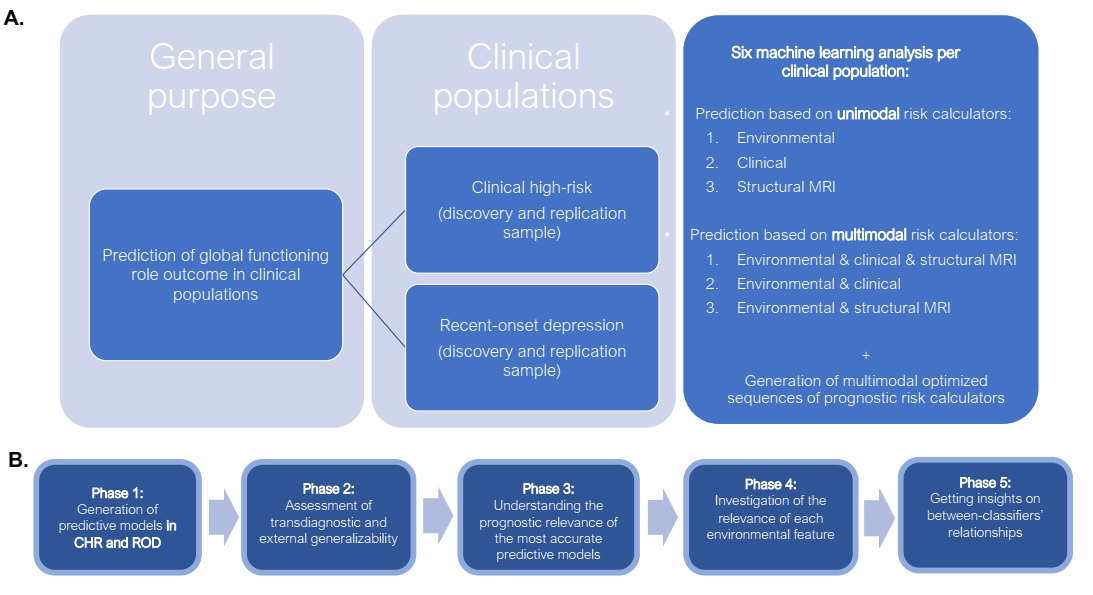 Fig. S2: Reliability diagram. Individuals have been divided in bins based on their prediction probabilities, with each bin containing the same number of individuals. For each bin, we have calculated the ratio of the individuals with a positive outcome label ('lower') divided by all individuals included in the bin. 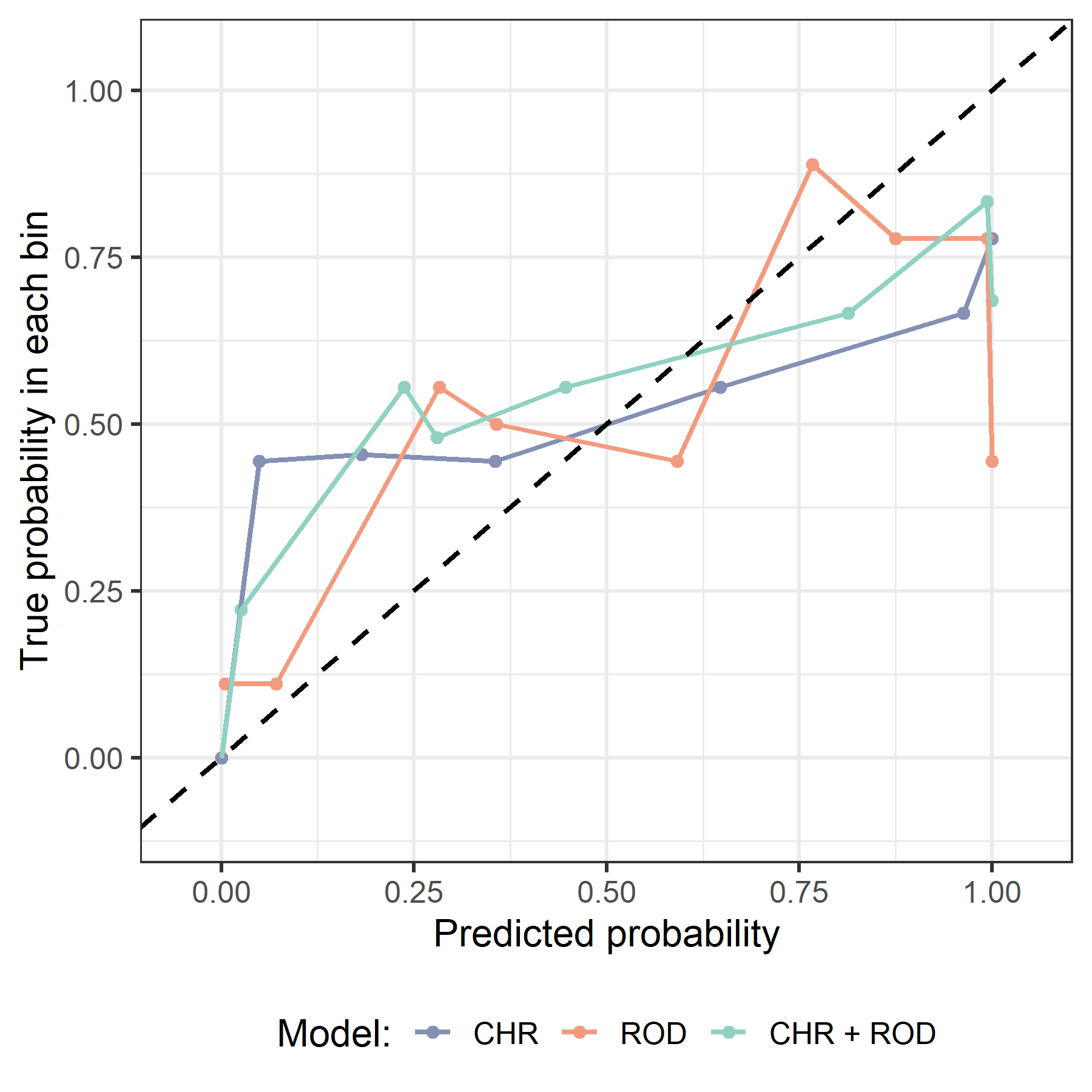 Table S1: Study-associated, sociodemographic, physical, clinical, functional and environmental differences at baseline in replication patients with a clinical high-risk (CHR) state, and replication patients with recent-onset depression ROD), with lower vs. higher Global Functioning: Role outcome at follow-up. Significance was defined at α=0.05.Table S2: Prevalence comparisons of the DSM-IV-TR diagnoses in the CHR and ROD replication samples characterized by lower vs higher role functioning at baseline (T0) and at the T1 follow- up examinations. Analyses were performed for diagnoses in the domains of mood, anxiety, and substance abuse. Presence of threshold diagnostic criteria in the past month before respective timepoint was examined using X2 tests. For dysthymic disorder, lifetime presence of threshold and subthreshold criteria were combined and compared against absence of lifetime criteria. P values were group- and timepoint-wise corrected for multiple comparisons using the False-Discovery Rate (FDR). Significance was defined at α=0.05. Abbreviations: CHR=Clinical high-risk; ROD=Recent-onset depression; GF:R=Global Functioning Role; P= FDR-corrected p value; Y/N = meeting diagnostic criteria/not meeting diagnostic criteria. Table S3: Information about the validation samples and distributions employed to derive normalized environmental total scores for both CHR and ROD samples. Abbreviations: SD: Standard Deviation; SEM: Standard Error of the Mean.Table S4: Performance of all unimodal and multimodal classifiers tested in Clinical High Risk (CHR, S4A) Recent Onset Depression (ROD, S4B), and the pooled sample of CHR+ROD individuals (S4C) for Global Functioning (GF) Role outcome at follow up. Within each panel, results are reported for both discovery and replication cohorts (all sites, old sites, new sites, see Supp.5). ﻿Model significances were assessed by computing Balanced Accuracy in 1000 random label permutations and comparing them to the observed Balanced Accuracy of the respective model. P values were adjusted for multiple comparisons using the false-discovery rate (FDR). FDR-corrected significant models are reported in the “sign” column with a (*). Significances could not be calculated for any replication analysis, as the out-of-sample validation mode of NeuroMiner, differently to the discovery mode, does not allow to calculate significance for models that are generated in one cohort and then applied to another sample. For these analyses, an “n.a.” (not assessed) is reported in the table. Abbreviations: TP= True Positives; FP= False Positives; TN= True Negatives; FN= False Negatives; acc=accuracy; spec= specificity; sens= sensitivity; FPR= False Positive Rate; PPV= Positive Predictive Value; NPV= Negative Predictive Value; AUC= Area Under the Curve; BAC= Balanced Accuracy; sign = permutation-based significance; n.a. = not assessed.Table S5: Permutation-based pairwise comparisons between discovery unimodal and multimodal classifiers’ performance. P values were FDR-corrected. Significant comparisons are marked in bold.Table S6: Performance of the Quade tests performed to compare validation performances of algorithms run (i) on the discovery sample; (ii) on the full validation sample (10 sites); (iii) on the old validation sites (7 sites); (iv) on the new validation sites (3 sites) in only CHR (S6A), only ROD (S6B), and transdiagnostically (CHR+ROD, Table S6C).Table S7: Performance of all environmental models generated through the feature knock-out procedure. All models were tested in clinical high-risk (CHR) and recent-onset depression (ROD) individuals for Global Functioning: Role (GF:R) outcome at follow up without altering the original machine learning pipeline. Abbreviations: TP= True Positives; FP= False Positives; TN= True Negatives; FN= False Negatives; acc=accuracy; spec= specificity; sens= sensitivity; FPR= False Positive Rate; PPV= Positive Predictive Value; NPV= Negative Predictive Value; AUC= Area Under the Curve; BAC= Balanced Accuracy; sign = significance; PAS= Premorbid Adjustment Scale.Table S8: Performance of the machine learning regression analyses conducted on environmental-based decision scores predicting role outcome based on, respectively, clinical and sMRI raw data, in clinical high-risk, CHR (panel A), and recent-onset depression, ROD (panel B). Model significances were assessed by computing R Square in 1000 random distributions and comparing them to the observed R Square of the respective regression model. P values were adjusted for multiple comparisons using the false-discovery rate (FDR). FDR-corrected significant models are reported with a (*). Abbreviations: GF:R=Global Functioning Role; sMRI= structural MRI; CI= Confidence Interval.Table S9: mean Cross Validation Ratio (CVR) scores (tables A and B) and Feature Weights (table C) for each feature within (A) the environmental classifier, (B) the clinical classifier, and (C) the stacked environmental+clinical classifier.Table S10: results of the feature permutation test for the clinical (Table A) and environmental (Table B) unimodal classifiers. In each cell, permuted p values (1000 permutations) are reported.Follow-upRODCHRCharacteristicLower GF:RHigher GF:Rt/z/X2P ValueLower GF:RHigher GF:Rt/z/X2P ValueSample sizes and study variablesTotal No.44226014Participant per site, No. (%)Munich12 (27.3)4 (18.2)𝜒9 = 3.94.9224 (40)5 (35.7)𝜒9 =8.48.49Milan5 (11.4)0𝜒9 = 3.94.925 (8.3)0𝜒9 =8.48.49Basel1 (2.3)1 (4.5)𝜒9 = 3.94.923 (5.0)1 (7.1)𝜒9 =8.48.49Cologne13 (29.5)9 (40.9)𝜒9 = 3.94.928 (13.3)0𝜒9 =8.48.49Birmingham2 (4.5)1 (4.5)𝜒9 = 3.94.923 (5.0) 0𝜒9 =8.48.49Turku1 (2.3)1 (4.5)𝜒9 = 3.94.926 (10.0)1 (7.1)𝜒9 =8.48.49Udine1 (2.3)0𝜒9 = 3.94.922 (3.3)0𝜒9 =8.48.49Bari3 (6.8)1 (4.5)1 (1.7)1 (7.1)Münster1 (2.3)05 (8.3)1 (7.1)Düsseldorf5 (11.4)4 (18.2)3 (5.0)1 (7.1)Sociodemographic dataAge, mean (SD), y24.6 (6.0)24.8 (6.2)t 41 = -.09.9323.2 (5.1)24.6 (6.3)t 17 = -0.76.46Male, No. (%)26 (59.1)10 (45.5)𝜒1 = .62.4330 (50.0)3 (21.4)𝜒1 =2.68.10Education, mean (SD), y13.5 (3.0)15.1 (2.8)t 44 = 2.09.0413.5 (2.4)13.9 (2.3)t 20 = -0.55.59Educational years repeated, mean (SD), y0.7 (2.2)0.2 (0.5)t 49 = 1.38.170.6 (1.7)0.1 (0.3)t 68 = 2.39.02Having a partnership most of the time in the year before study inclusion, No. (%) 8 (18.2)8 (27.3)𝜒1 = 0.28.5917 (28.3)3 (21.4)𝜒1 = 0.04.85Population density in living area, mean (SD), habitants/km2 20235.5 (113133.5)3066.9 (1917.2)t 43 = 1.01.322575.1 (2388.6)109425.2 (272902.1)t 13 = -1.46.17Clinical high-risk state inclusion criteriaSchizotypal personality disorder present, No. (%)7 (11.9)01.84.1800NANAFirst degree relatives with psychosis, No. (%) 7 (11.9)2 (14.3)0.06.801 (2)1 (4.5)0.26.6130% Loss of global functioning compared with highest levels in the year before study inclusion, No. (%) 17 (28.8)4 (28.6)<.01.9910 (22.7)3 (13.6)0.77.38Genetic Risk Disability Schizotypal Personality Disorder Criterion criteria met, No. (%) 11 (18.3)2 (14.3)0.13.7200NANACognitive Disturbances criteria met, No. (%) 40 (66.7)6 (42.9)2.74.0900NANAAttenuated Psychotic Symptoms criteria met, No. (%) 39 (65)10 (71.4)0.21.6500NANABrief Limited Intermittent Psychotic Symptoms criteria met, No. (%) 3 (5)00.73.3900NANAGlobal Functioning: Social scale, mean (SD) score Highest lifetime score7.9 (0.9)8.3 (0.7)z 51 = 2.12.037.8 (0.8)8.4 (0.6)t 24 = 3.27.003Highest score in past year7.0 (1.2)7.8 (1.0)z 51 = -2.62.016.7 (1.4)8 (0.8)t 35 = -4.66<.001Baseline score5.9 (1.3)7.0 (0.8)z 61 = -4.28<.0015.9 (1.4)6.8 (1.2)t 23 = -2.55.02Global Functioning: Role scale, mean (SD) score Highest lifetime score8.2 (0.7)8.3 (0.9)z 36 = -0.51.617.9 (0.9)8.2 (0.6)t 27 = -2.19.04Highest score in past year7.0 (1.4)7.7 (0.9)z 58 = -2.610.016.8 (1.2)8.1 (0.7)t 32 = -5.09<.001Baseline score5.1 (1.8)6.8 (1.6)z 48 = -3.93<.0015.4 (1.7)6.0 (1.8)t 19 = -1.07.30Standardized Interview for Prodromal Symptoms score at baseline, mean (SD) scores Unusual thought content or delusional ideas 1.1 (1.0)0.4 (0.7)z 57 = 3.10.0022.6 (1.8)3.1 (2.0)t 18 = -0.89.39Suspisciousness or persecutory ideas0.3 (0.7)0.4 (0.7)z 43 = -0.13.902.3 (1.9)1.4 (1.9)t 19 = 1.54.14Grandiosity0.2 (0.4)0z 43 = 2.71.010.5 (1.7)2.0 (1.9)t 16 = -0.73.48Perceptual abnormalities0.7 (1)0.2 (0.5)z 64 = 2.31.022.6 (1.7)2.0 (1.9)t 18 = 1.07.23Disorganized communication0.1 (0.3)0.2 (0.6)z 26 = -0.68.051.5 (1.5)1.8 (1.9)t 17 = -0.52.60Social anhaedonia2.2 (1.8)1.7 (1.8)z 41 = 1.06.232.4 (1.7)1.5 (1.8)t 19 = 1.74.10Avolition3.1 (1.5)2.5 (1.7)z 39 = 1.22.232.9 (1.6)1.8 (2.0)t 17 = 1.89.08Expression of emotion1.2 (1.5)0.5 (0.7)z 62 = 2.69.0091.2 (1.6)0.6 (1.3)t 22 = 1.35.19Experience of emotions and self1.9 (1.7)1.2 (1.5)z 48 = 1.75.092.0 (1.8) 1.3 (1.6)t 21 = 1.51.14Ideational richness0.2 (0.6)0.1 (0.4)z 58 = 0.72.470.5 (0.9)0.4 (0.9)t 20 = 0.19.85Occupational functioning3.2 (1.9)1.9 (1.6)z 50 = 3.03.0043.3 (1.8)2.1 (1.9)t 19 = 2.06.05Beck depression inventory sum score, mean (SD)29.2 (10.7)21.2 (11.5)t70 = 2.41.0228.9 (12.5)24.1 (11.7)t60 = 1.44.15Positive and Negative Symptoms  Scale, mean (SD) scores Total No.53.5 (13.8)48.4 (10.2)t 54 = 1.67.1060.1 (14.9)55.9 (15.3)t 17 = 0.90.38Positive sum8.6 (1.7)8.1 (1.8)t 40 = 1.08.2912.4 (3.8)13.2 (4.5)t 16 = -0.59.56Negative sum14.6 (6.1)12.6 (4.7)t 53 = 1.46.1515.7 (6.7)11.1 (5.6)t 20 = 2.60.02General sum30.3 (9.0)27.7 (7.0)t 53 = 1.26.2132.0 (8.3)31.7 (9.5)t 16 = 0.11.09Childhood Trauma Questionnaire, mean (SD) scoresraw scores38.7 (13.0)38.4 (10.0)z 43 = 1.54.1341.3 (12.9)38.2 (11.9)t 29 = 1.70.10deviation scores1.5 (1.2)1.5 (.9)z 54 = 0.02.992.1 (0.1)2.1 (0.1)t 19 = -0.88.39Premorbid Adjustment Scale, mean (SD) scoresChildhood raw sum0.2 (0.2)0.2 (.2)z 53 = 0.09.930.3 (0.1)0.2 (0.2)t 21 = 0.85.40deviation score0.0 (0.9)0.1 (1.2)z 34 = -0.49.630.1 (0.9)0.3 (1.3)t 17 = 1.03.32Early adolescenceraw sum0.3 (0.2)0.3 (0.2)z 34 = -0.31.760.3 (0.1)0.2 (0.1)t 15 = 0.80.43deviation score0.0 (0.9)0.1 (1.2)z 35 = -0.06.950.1 (0.9)0.3 (1.2)t 17= 0.96.35Late adolescenceraw sum0.3 (0.2)0.2 (0.1)z 44 = 0.82.420.3 (0.2)0.3 (0.1)t 19 = 1.85.08deviation score0.0 (1.0)0.0 (1.1)z 37 = 0.25.780.1 (1.0)0.3 (1.2)t 17 = 0.94.36Adulthoodraw sum0.2 (0.2)0.2 (0.2)z 45 = 1.81.080.4 (0.2)0.3 (0.1)t 17 = 1.56.14deviation score0.1 (1.0)0.1 (1.0=z 40 = 0.75.450.1 (1.0)0.3 (1.0)t 19 = 1.18.25Bullying Scale, mean (SD) scoresraw scores13.5 (11.1)11.3 (6.2)z 63 = 1.01.3215.0 (9.8)12.4 (9.4)t 20 = 0.92.37deviation scores8.4 (1.4)9.2 (1.3)z 43 = -2.26.039.1 (1.4)9.4 (1.5)t 19 = -0.88.39T0T0T0T0T0T0T0T0T0T1T1T1T1T1T1T1T1T1CHRCHRCHRCHRRODRODRODRODCHRCHRCHRCHRRODRODRODRODCharacteristicLower GF:RHigher GF:RX2P Lower GF:RHigher GF:RX2P CharacteristicLower GF:RHigher GF:RX2PLower GF:RHigher GF:RX2P ≥1 DSM-IV diagnosis: Y/N (%Y/%N) 50/10 (83/17)11/3 (79/21)0.18.6743/1 (98/2)21/1 (95/5)0.26.61≥1 DSM-IV diagnosis: Y/N (%Y/%N) 33/27 (55/45)6/8 (43/57)0.67.4135/9 (80/20)12/10 (55/45)4.47.03Bipolar I disorder0/60 (0/100)0/14 (0/100)--0/44 (0/100)0/22 (0/100)--Bipolar I disorder2/58 (3/97)0/14 (0/100)0.48.490/44 (0/100)0/22 (0/100)--Bipolar II disorder0/60 (0/100)0/14 (0/100)--0/44 (0/100)0/22 (0/100)--Bipolar II disorder0/60 (0/100)0/14 (0/100)--0/44 (0/100)0/22 (0/100)--Major Depressive disorder 37/23 (62/38)4/10 (29/71)5.03.0239/5 (89/11)19/3 (86/14)0.07.79Major Depressive disorder 13/47 (22/78)0/14 (0/100)3.68.0616/28 (36/64)4/18 (18/82)2.30.13Dysthymic disorder2/58 (3/97)0/14 (0/100)0.48.492/42 (5/95)1/21 (5/95)01Dysthymic disorder2/58 (3/97)0/14 (0/100)0.48.492/42 (5/95)1/21 (5/95)0.75.69Panic disorder7/53 (12/88)4/10 (29/71)2.56.114/40 (9/91)0/22 (0/100)2.13.14Panic disorder2/58 (3/97)0/14 (0/100)0.48.493/41 (7/93)0/22 (0/100)1.57.21Agoraphobia (AWOPD)1/59 (2/98)1/13 (7/93)1.29.261/43 (2/98)0/22 (0/100)0.51.48Agoraphobia (AWOPD)1/59 (2/98)0/14 (0/100)0.24.631/43 (2/98)0/22 (0/100)0.51.48Social Phobia5/55 (8/92)0/14 (0/100)1.25.262/42 (5/95)1/21 (5/95)01Social Phobia3/57 (5/95)0/14 (0/100)0.73.393/41 (7/93)1/21 (5/95)0.13.72Specific Phobia5/55 (8/92)1/13 (7/93)0.02.880/44 (0/100)0/22 (0/100)--Specific Phobia1/59 (2/98)0/14 (0/100)0.24.632/42 (5/95)0/22 (0/100)1.03.31Obsessive-Compulsive Disorder6/54 (10/90)2/12 (14/86)0.22.641/43 (2/98)0/22 (0/100)0.51.48Obsessive-Compulsive Disorder4/56 (7/93)1/13 (7/93)0.004.951/43 (2/98)0/22 (0/100)0.51.48Posttraumatic Stress Disorder2/58 (3/97)1/13 (7/93)0.42.521/43 (2/98)1/21 (5/95)0.26.61Posttraumatic Stress Disorder1/59 (2/98)0/14 (0/100)0.24.671/43 (2/98)1/21 (5/95)0.26.61Alcohol Dependence2/58 (3/97)0/14 (0/100)0.48.490/44 (0/100)0/22 (0/100)--Alcohol Dependence0/60 (0/100)0/14 (0/100)--0/44 (0/100)0/22 (0/100)--Sedative-Hypnotic-Anxiolytic Dependence0/60 (0/100)0/14 (0/100)--0/44 (0/100)0/22 (0/100)--Sedative-Hypnotic-Anxiolytic Dependence0/60 (0/100)0/14 (0/100)--0/44 (0/100)0/22 (0/100)--Cannabis Dependence1/59 (2/98)0/14 (0/100)0.24.630/44 (0/100)0/22 (0/100)--Cannabis Dependence2/58 (3/97)0/14 (0/100)0.48.490/44 (0/100)0/22 (0/100)--AssessmentReferenceTable/Data used from the referenceOverall mean valueOverall SD/SEM valueChildhood Trauma QuestionnaireScher et al., 2001 (2)Table 4, both Male and Female overall data31.7410.66 (SD)Premorbid Adjustment Scale - ChildhoodShapiro et al., 2009 (5)Table 2, Controls data0.1390.009 (SEM)(derived SD: 0.102)Premorbid Adjustment Scale – Early AdolescenceShapiro et al., 2009 (5)Table 2, Controls data0.1540.006 (SEM)(derived SD: 0.09)Premorbid Adjustment Scale – Late AdolescenceShapiro et al., 2009 (5)Table 2, Controls data0.1440.007 (SEM)(derived SD: 0.111)Premorbid Adjustment Scale – AdulthoodShapiro et al., 2009 (5)Table 2, Controls data0.1130.005 (SEM)(derived SD: 0.086)Bullying ScaleValidation of the scale is performed within the PRONIA consortium at the UKK site (Haidl et al., 2020)Controls data7.388.77 (SD)CHR - GF Role PredictionTPFPTNFNaccspecsensFPRPPVNPVAUCBACsignEnvironmental – Discovery CHR3413271866.367.565.432.572.360.00.6366.40.01*Environmental – Replication CHR, all sites60140081.0010010081.0n.a.0.5150.0n.a.Environmental – Replication CHR, old sites51110082.20100010082.20.6250.0n.a.Environmental – Replication CHR, new sites930075.0010010075.0n.a.0.8150.0n.a.Clinical – Discovery CHR3110302166.375.059.625.075.658.80.7667.30.04*Clinical – Replication CHR, all sites384102264.871.463.328.590.431.20.7667.3n.a.Clinical – Replication CHR, old sites32381964.572.762.427.291.429.60.7567.7n.a.Clinical – Replication CHR, new sites612366.666.666.633.385.740.00.8266.6n.a.sMRI – Discovery CHR281722448.953.842.557.554.941.50.5148.20.63sMRI – Replication CHR, all sites2612146018.910000n.a,18.90.3050.0n.a.sMRI – Replication CHR, old sites241012718.910000n.a,18.90.3050.0n.a.sMRI – Replication CHR, new sites221718.910000n.a,18.90.3150.0n.a.3-modalities: Environmental+Clinical+sMRI – Discovery CHR3530101770.767.375.025.077.863.80.7571.20.01*3-modalities: Environmental+Clinical+sMRI – Replication CHR, all sites49951172.935.981.664.384.431.20.7058.7n.a.3-modalities: Environmental+Clinical+sMRI – Replication CHR, old sites4283972.582.327.372.784.025.00.7154.8n.a.3-modalities: Environmental+Clinical+sMRI – Replication CHR, new sites712275.077.766.633.387.550.00.6772.2n.a.2-modalities: Environmental+Clinical – Discovery CHR2930102364.155.875.025.074.456.60.7665.40.04*2-modalities: Environmental+Clinical – Replication CHR, all sites47681374.357.178.342.888.638.10.7667.7n.a.2-modalities: Environmental+Clinical – Replication CHR, old sites40561174.154.578.445.488.835.20.7666.4n.a.2-modalities: Environmental+Clinical – Replication CHR, new sites712275.077.766.633.387.550.00.6772.2n.a.2-modalities: Environmental+sMRI – Discovery CHR3123172158.759.657.542.564.652.30.5758.60.112-modalities: Environmental+sMRI – Replication CHR, all sites59140179.7098.310080.800.3050.0n.a.2-modalities: Environmental+sMRI – Replication CHR, old sites51110082.2010010082.2n.a.0.6050.0n.a.2-modalities: Environmental+sMRI – Replication CHR, new sites830166.6088.810072.7n.a.0.3050.0n.a.ROD - GF Role PredictionTPFPTNFNaccspecsensFPRPPVNPVAUCBACsignEnvironmental – Discovery ROD2417302456.863.850.036.258.555.60.5356.90.11Environmental – Replication ROD, all sites92203543.990.920.49.181.836.30.5655.6n.a.Environmental – Replication ROD, old sites72152842.388.220.011.777.734.80.5454.1n.a.Environmental – Replication ROD, new sites205750.010022.2010041.60.6061.1n.a.Clinical – Discovery ROD3022251857.953.262.546.857.758.10.6257.80.12Clinical – Replication ROD, all sites381012675.554.586.345.579.166.60.8170.5n.a.Clinical – Replication ROD, old sites3198475.047.588.352.977.566.60.7867.8n.a.Clinical – Replication ROD, new sites714278.580.077.720.087.566.60.8078.8n.a.sMRI – Discovery ROD2426212447.444.750.055.348.046.70.4947.30.72sMRI – Replication ROD, all sites40193465.213.690.986.367.742.80.5352.2n.a.sMRI – Replication ROD, old sites211251450.029.460.070.563.626.30.4844.7n.a.sMRI – Replication ROD, new sites414557.180.044.420.080.044.40.6162.2n.a.3-modalities: Environmental+Clinical+sMRI – Discovery ROD2923241955.851.160.448.955.855.80.5455.70.163-modalities: Environmental+Clinical+sMRI – Replication ROD, all sites226162257.672.750.027.278.542.10.5361.3n.a.3-modalities: Environmental+Clinical+sMRI – Replication ROD, old sites176111853.864.748.635.273.937.90.5856.6n.a.3-modalities: Environmental+Clinical+sMRI – Replication ROD, new sites505471.410055.5010055.50.7877.7n.a.2-modalities: Environmental+Clinical – Discovery ROD3021261858.955.362.544.758.859.10.6058.90.04*2-modalities: Environmental+Clinical – Replication ROD, all sites211752357.577.247.722.780.742.50.7262.5n.a.2-modalities: Environmental+Clinical – Replication ROD, old sites164131955.776.445.723.580.040.60.6361.1n.a.2-modalities: Environmental+Clinical – Replication ROD, new sites51444.380.055.50.083.350.00.7967.7n.a.2-modalities: Environmental+sMRI – Discovery ROD2522252352.653.252.146.853.252.10.5252.60.312-modalities: Environmental+sMRI – Relplication ROD, all sites175172751.577.238.62.777.238.60.5357.9n.a.2-modalities: Environmental+sMRI – Relplication ROD, old sites154132053.876.442.823.578.939.40.5359.6n.a.2-modalities: Environmental+sMRI – Relplication ROD, new sites214742.880.022.220.066.636.40.5751.1n.a.C.Transidagnostic (CHR+ROD)- GF Role PredictionTPFPTNFNaccspecsensFPRPPVNPVAUCBACsignEnvironmental – Discovery (CHR+ROD)4526615556.670.145.029.863.352.50.5857.70.06Environmental – Replication (CHR+ROD), all sites164328834.388.815.411.180.026.60.5852.1n.a.Environmental – Replication (CHR+ROD), old sites133257333.389.215.110.781.225.50.5752.2n.a.Environmental – Replication (CHR+ROD), new sites3171538.487.516.612.575.031.80.5152.1n.a.Environmental – Replication (only CHR), all sites112124931.185.718.34.284.619.60.7252.0n.a.Environmental – Replication (only ROD), all sites52203957.890.911.39.171.433.80.6851.1n.a.Clinical – Discovery (CHR+ROD)6127603964.768.961.031.069.360.60.7264.90.02*Clinical – Replication (CHR+ROD), all sites679273767.175.064.425.088.142.10.7469.7n.a.Clinical – Replication (CHR+ROD), old sites558203165.771.463.928.587.339.20.7567.7n.a.Clinical – Replication (CHR+ROD), new sites1217673.187.566.612.592.353.80.8877.1n.a.Clinical – Replication (only CHR), all sites39682163.557.165.02.886.627.60.7561.1n.a.Clinical – Replication (only ROD), all sites283191671.286.363.613.690.354.30.7275.0n.a.sMRI – Discovery (CHR+ROD)4235495841.841.642.058.346.137.60.4041.80.5sMRI – Replication (CHR+ROD), all sites5615214855.058.353.841.678.830.40.5956.0n.a.sMRI – Replication (CHR+ROD), old sites4313154350.853.550.046.276.725.80.6351.7n.a.sMRI – Replication (CHR+ROD), new sites1326573.175.072.222.286.654.50.6772.6n.a.sMRI – Replication (only CHR), all sites31682952.757.151.642.883.721.60.6454.4n.a.sMRI - Replication (only ROD), all sites259131957.659.156.840.973.640.60.5557.9n.a.3-modalities: Environmental+Clinical+sMRI – Discovery (CHR+ROD)5831564260.964.358.035.665.157.10.6761.10.04*3-modalities: Environmental+Clinical+sMRI - Replication (CHR+ROD), all sites617294364.280.558.619.489.740.20.7569.6n.a.3-modalities: Environmental+Clinical+sMRI - Replication (CHR+ROD), old sites496223762.278.556.921.489.137.30.7267.7n.a.3-modalities: Environmental+Clinical+sMRI - Replication (CHR+ROD), new sites1217673.187.566.612.592.353.80.7877.0n.a.3-modalities: Environmental+Clinical+sMRI - Replication (only CHR), all sites384102264.471.463.328.590.431.20.7767.4n.a.3-modalities: Environmental+Clinical+sMRI - Replication (only ROD), all sites233192163.386.32.213.688.447.50.7269.3n.a.2-modalities: Environmental+Clinical – Discovery (CHR+ROD)5759284362.067.857.032.167.057.80.7162.40.03*2-modalities: Environmental+Clinical – Replication (CHR+ROD), all sites618284363.577.758.622.288.439.40.7468.2n.a.2-modalities: Environmental+Clinical – Replication (CHR+ROD), old sites497213761.475.056.925.087.536.20.7466.0n.a.2-modalities: Environmental+Clinical – Replication (CHR+ROD), new sites1217673.187.566.612.592.353.80.7777.1n.a.2-modalities: Environmental+Clinical – Replication (only CHR), all sites36592460.864.260.035.787.827.30.7662.1n.a.2-modalities: Environmental+Clinical – Replication (only ROD), all sites253191966.686.356.813.689.250.00.7371.5n.a.2-modalities: Environmental+sMRI – Discovery (CHR+ROD)3932556150.263.239.036.754.947.40.4951.10.42-modalities: Environmental+sMRI – Replication (CHR+ROD), all sites263337842.191.625.08.389.629.70.6258.3n.a.2-modalities: Environmental+sMRI – Replication (CHR+ROD), old sites232266342.992.826.77.192.029.20.5859.8n.a.2-modalities: Environmental+sMRI – Replication (CHR+ROD), new sites3171538.487.516.612.575.031.80.6652.1n.a.2-modalities: Environmental+sMRI – Replication (only CHR), all sites152124536.485.725.014.388.221.10.5855.3n.a.2-modalities: Environmental+sMRI - Replication (only ROD), all sites111213348.495.425.04.591.638.80.5860.2n.a.A. CHR, GF:R PredictionEnvironmentalClinicalsMRIStacked_Environmental_Clinical_sMRIStacked_Environmental_ClinicalStacked_Environmental_sMRIEnvironmentaln.a.0.00570.00010.14570.00860.1144Clinical0.0057n.a.0.00010.33160.02320.4943sMRI0.00010.0001n.a.0.00010.00010.03023-modalities: Environmental+Clinical+sMRI0.14570.33160.0001n.a.0.53770.00252-modalities: Environmental+Clinical0.00860.02320.00010.5377n.a.0.36422-modalities: Environmental+sMRI0.11440.49430.03020.00250.3642n.a.B .ROD, GF:R PredictionEnvironmentalClinicalsMRIStacked_Environmental_Clinical_sMRIStacked_Environmental_ClinicalStacked_Environmental_sMRIEnvironmentaln.a.0.01260.88460.06810.10360.8341Clinical0.0126n.a.0.68080.07110.0380.765sMRI0.88460.6808n.a.0.99020.27950.46853-modalities: Environmental+Clinical+sMRI0.06810.07110.9902n.a.0.24420.3362-modalities: Environmental+Clinical0.10360.0380.27950.2442n.a.0.12742-modalities: Environmental+sMRI0.83410.7650.46850.3360.1274n.a.Quade test, CHRDiscovery vs. Validation all sitesQuade W, p uncorrDiscovery vs. Validation old sitesQuade W, p uncorrDiscovery vs. Validation new sitesQuade W, p uncorrEnvironmental1.70, 0.331.70, 0.331.70, 0.33Clinical4.55, 0.124.55, 0.124.55, 0.12sMRI2.84, 0.212.84, 0.212.84, 0.213-modalities: Environmental+Clinical+sMRI4.55, 0.124.55, 0.121.64, 0.302-modalities: Environmental+Clinical0.72, 0.610.72, 0.610.61, 0.652-modalities:  Environmental+sMRI9.00, 0.058.28, 0.069.00, 0.05Quade test, RODDiscovery vs. Validation all sitesQuade W, p uncorrDiscovery vs. Validation old sitesQuade W, p uncorrDiscovery vs. Validation new sitesQuade W, p uncorrEnvironmental2.92, 0.212.92, 0.213.18, 0.18Clinical9.00, 0.054.55, 0.124.55, 0.12sMRI2.92, 0.201.68, 0.340.42, 0.743-modalities: Environmental+Clinical+sMRI1.39, 0,391.00, 0,500.84, 0.552-modalities: Environmental+Clinical0.51, 0.700.72, 0.602.92, 0.202-modalities: Environmental+sMRI1.72, 0.331.64, 0.341.64, 0.34Quade test,Transdiagnostic (CHR+ROD)Discovery vs. Validation all sitesQuade W, p uncorrDiscovery vs. Validation old sitesQuade W, p uncorrDiscovery vs. Validation new sitesQuade W, p uncorrDiscovery vs. Validation only CHR, all sitesQuade W, p uncorrDiscovery vs. Validation only ROD, all sitesQuade W, p uncorrEnvironmental4.55, 0.124.55, 0.124.55, 0.124.55, 0.124.55, 0.12Clinical4.55, 0.124.55, 0.129.00, 0.054.55, 0.129.00, 0.05sMRI1.94, 0.293.18, 0.181.38, 0.391.94, 0.291.94, 0.293-modalities: Environmental+Clinical+sMRI4.55, 0.124.55, 0.129.00, 0.054.55, 0.124.55, 0.122-modalities: Environmental+Clinical0.72, 0.600.72, 0.600.51, 0.700.66, 0.620.60, 0.652-modalities: Environmental+sMRI9.00, 0.059.00, 0.059.00, 0.054.55, 0.129.00, 0.05CHR – GF:R PredictionTPFPTNFNaccspecsensFPRPPVNPVAUCBACFscoreAll features minus Child Trauma Quest3415251864.162.565.437.569.458.10.6163.90.7All features minus PAS Childhood3519211760.952.567.347.564.855.30.6159.90.7All features minus PAS Early Adol3213272064.167.561.532.571.157.40.6464.50.7All features minus PAS Late Adol3113272163.067.559.632.570.556.20.6163.60.6All features minus PAS Adulthood3117232158.757.759.642.564.652.30.5758.60.6All features minus Bullying Scale2718222553.555.051.945.060.046.80.5553.50.6Full Environmental Classifier (6 features)3413271866.367.565.432.572.360.00.6366.40.7CHR - ROD GF:R PredictionTPFPTNFNaccspecsensFPRPPVNPVAUCBACFscoreAll features minus Child Trauma Quest2218292653.761.745.838.355.052.70.5253.80.6All features minus PAS Childhood2616312260.066.054.234.061.958.50.5560.10.6All features minus PAS Early Adol2317302555.863.847.936.257.554.50.5455.90.6All features minus PAS Late Adol2418292455.861.750.038.357.154.70.5155.90.6All features minus PAS Adulthood2329182543.238.347.961.744.241.90.3743.10.3All features minus Bullying Scale2216312655.866.045.834.057.954.40.5355.90.6Full Environmental Classifier (6 features)2417302456.863.850.036.258.555.60.5356.90.5A. CHR, regression on Environmental GF:R decision scoresClinicalsMRIR-Squared (explained variance, %)1.996.56Pearson r0.14-0.26Pearson r (95CI_lower)-0.07-0.44Pearson r (95CI_upper)0.34-0.05T value1.35-2.51P value (permutation based, FDR corrected)0.240.02*Mean Squared Error0.770.85Root Mean Square Error17.8719.27B. ROD, regression on Environmental GF:R decision scoresClinicalsMRIR-Squared (explained variance, %)9.180.03Pearson r0.300.02Pearson r (95CI_lower)0.11-0.18Pearson r (95CI_upper)0.480.22T value3.070.17P value (permutation based, FDR corrected)0.01*0.87Mean Squared Error0.680.70Root Mean Square Error16.9817.91EnvironmentCHRRODCHR+RODChildhood Trauma Quest0.1300.204Pas Childhood0.2810.2590.067Pas Early Adol0.06910.3860.117Pas Late Adol0.2840.2370.621Pas Adulthood0.5680.7600.968Bullying Scale0.2890.0580.112ClinicalCHRRODCHR+RODGFS_Current0.5610.627GFS_LowestPastYear0.0820.1450.861GFS_HighestPastYear0.0030.0080.364GFS_HighestLifetime0.0970.5640.636GFR_Current0.2880.0900.980GFR_LowestPastYear0.5370.0050.735GFR_HighestPastYear0.2990.0260.929GFR_HighestLifetime0.1900.0640.386Combined Clinical+EnvironmentCHRRODCHR+RODClinical classifier0.7750.968Environmental Classifier0.1750.6310.138EnvironmentCHRRODChildhood Trauma Quest0.0410.557Pas Childhood0.0040.013Pas Early Adol0.09160.198Pas Late Adol0.00070.782Pas Adulthood0.010.951Bullying Scale0.00070.270Global FunctioningCHRRODGFS_Current0.0340.437GFS_LowestPastYear0.00090.487GFS_HighestPastYear0.00010.053GFS_HighestLifetime0.0010.143GFR_Current0.4990.264GFR_LowestPastYear0.5180.458GFR_HighestPastYear0.5820.056GFR_HighestLifetime0.00010.112